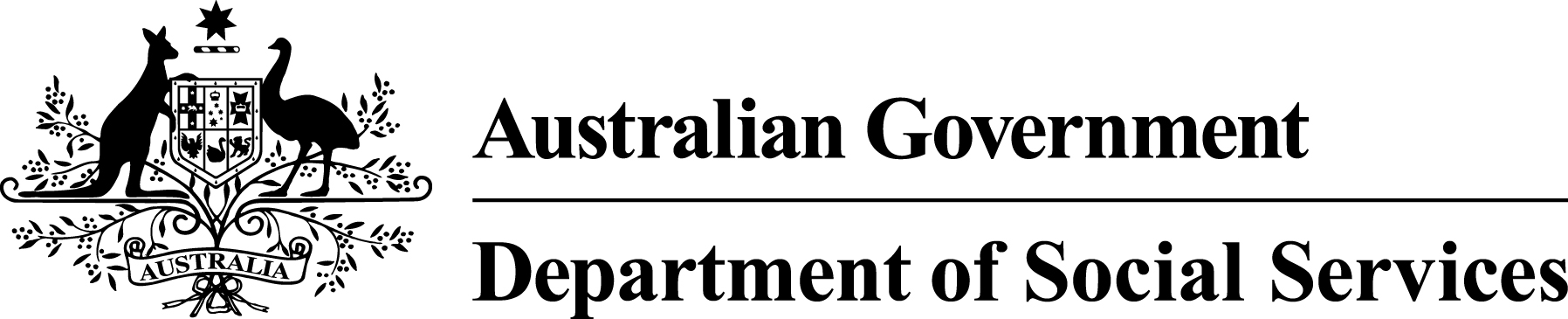 SENATE ORDER ON DEPARTMENTAL CONTRACTS LISTING RELATING TO THE PERIOD 1 JANUARY – 31 DECEMBER 2013Pursuant to the Senate Order on departmental and agency contracts the following table sets out contracts entered into by the Department of Social Services which provide for a consideration to the value of $100,000 or more and which (a) have not been fully performed as at 31 December 2013, or (b) have been entered into during the 12 months prior to 31 December 2013.Most of the agreements listed contain confidentiality provisions of a general nature that are designed to protect the confidential information of the parties that may be generated in carrying out the contract.Where these provisions apply confidentiality reasons have not been given.Supplier NameDescriptionConfidentiality (Contracts)Confidentiality (Contracts) ReasonConfidentiality (Outputs)Confidentiality (Outputs) ReasonStart DateEnd DateValue (AUD)199 Collins Pty LtdLease Collins Street HobartNN1-Apr-1031-Mar-202,565,467.98Aboriginal Disability Network Inc.Policy & program development servicesNN01-Jun-1330-Jun-15990,000.00Access Community Services LtdComplex Case Support servicesNN16-Jan-1215-Jan-15265,123.02Access Community Services LtdHumanitarian Settlement Services - Queensland - South East regionNN04-Apr-1103-Apr-1412,501,516.50Accessity Pty LtdICT contractorsNN1-Jan-1330-Jun-14349,112.50Accessity Pty LtdICT contractorsNN1-Jul-1330-Jun-14338,624.00Accessity Pty LtdICT contractorsNN1-Jul-1330-Jun-14280,500.00Accessity Pty LtdICT contractorsNN24-Sep-1330-Jun-14230,982.40ACIL Allen Consulting Pty LtdConsultancy - assist Aged Care Pricing CommissionerNYOther: Future determinations may be made on the basis of the recommendation07-Jun-1325-Jun-14327,553.00ACT Health DirectorateACAP Agreement - ACTNYPrivacy Act 198801-Jul-1230-Jun-142,103,000.00Adelaide Research & Innovation Pty LtdEvaluation - TRACS ProgramNN26-Nov-1231-Dec-14299,925.01Adelaide Research & Innovation Pty LtdEvaluation - TRACS projectsNN26-Nov-1231-Dec-14530,925.00Adelaide Research & Innovation Pty LtdEvaluation - TRACS projectsNN26-Nov-1231-Dec-14530,925.00Adobe Systems Software Ireland LtdICT software licence and / or maintenanceNN1-Jul-1330-Jun-16278,307.00Adult Multicultural Education ServiceComplex Case Support servicesNN16-Jan-1215-Jan-151,090,949.93Adult Multicultural Education ServiceHumanitarian Settlement Services - Victoria - South West Victoria RegionNN04-Apr-1103-Apr-147,089,138.10Adult Multicultural Education ServiceHumanitarian Settlement Services - Victoria - Northern Victoria region04-Apr-1103-Apr-1410,026,918.00Adult Multicultural Education ServiceHumanitarian Settlement Services - Victoria - South East Melbourne & Gippsland regionNN04-Apr-1103-Apr-1421,745,359.90Adult Multicultural Education ServiceHumanitarian Settlement Services - Victoria - Western and Inner MelbourneNN04-Apr-1103-Apr-1422,425,247.90Adult Multicultural Education ServiceHumanitarian Settlement Services - Victoria - North East Melbourne regionNN04-Apr-1103-Apr-1425,026,038.40Ajilon Pty LtdICT contractorsNN1-Jul-1330-Jun-14230,560.00Ajilon Pty LtdICT contractorsNN1-Jun-1330-Jun-14249,004.80Ajilon Pty LtdICT contractorsNN1-Jul-1330-Jun-14245,757.60Ajilon Pty LtdICT contractorsNN20-Dec-1330-Jun-14118,877.00Ajilon Pty LtdICT contractorsYCosting/profit informationN20-Dec-1330-Jun-14108,680.00Ajilon Pty Ltd t/as Icon RecruitmentKey personnel - existing Aged Care programs & systemsNN02-Jul-1331-Dec-13185,625.00Allen Consulting Group Pty LtdPolicy & program development servicesNN19-Jul-1304-Oct-13109,428.00Allen Consulting Group Pty LtdSocial policy researchNN25-Jan-1326-Jul-13154,593.00Allen Consulting Group Pty LtdStrategic advice & review servicesNN05-Apr-1331-Aug-13160,734.00Allen Consulting Group Pty LtdContractorNN7-May-1330-Jun-14394,800.00Alpine HealthMulti-purpose serviceNN01-Jul-1330-Jun-144,310,464.35Altis Consulting Pty LtdDevelop - Data Capture systemNN01-Oct-1331-Jan-14468,318.40Altis Consulting Pty LtdKey personnel - CASPER projectNN02-Jan-1330-Sep-131,067,994.40Anglicare North CoastComplex Case Support servicesNN16-Jan-1215-Jan-15236,346.87Anglicare North CoastHumanitarian Settlement Services - NSW - North Coast regionNN04-Apr-1103-Apr-145,423,746.90AOT Group Pty LtdAccommodation program management servicesNN1-Mar-1330-Jun-159,900,000.00APIS Group Pty LtdAged Care Gateway - Enterprise Solution ArchitectNN02-Apr-1330-Jun-13109,120.00APIS Group Pty LtdProgramme management & business expertise - Gateway projectNN01-Jul-1331-Dec-13510,000.00APIS Group Pty LtdProgramme management & procurement expertiseNN24-Apr-1330-Jun-13585,000.00APIS Group Pty LtdProject management servicesNN29-Apr-1330-Jun-13585,000.00APIS Group Pty LtdTechnical expertise - Aged Care Gateway programmeNN01-Feb-1331-Dec-131,577,000.00Artis Group Pty LtdICT contractorsNN1-Jul-1330-Jun-14264,132.00Ashurst AustraliaLegal servicesNN3-Jun-1330-Jun-14128,000.00ASPL Australia Pty LtdICT contractorsNN1-Jul-1320-Dec-131,758,780.00ASPL Australia Pty LtdICT contractorsNN10-Dec-1330-Jun-14118,800.00Association for Services to Torture & Trauma Survivors (ASETTS)Complex Case Support servicesNN16-Jan-1215-Jan-15110,197.85Aurec Pty LtdICT contractorsNN1-Jul-1331-Dec-13130,099.20Aurec Pty LtdICT contractorsNN1-Jul-1330-Jun-14198,281.60Aurec Pty LtdICT contractorsNN1-Jul-1330-Jun-14296,287.20Aurec Pty LtdICT contractorsNN1-Jul-1324-Jun-14202,118.40Aurec Pty LtdICT contractorsNN8-Jul-1331-Dec-13100,739.10Aurec Pty LtdICT contractorsNN1-Oct-1330-Jun-14179,400.00Aurec Pty LtdICT contractorsNN21-Oct-1330-Jun-14207,328.00Aurec Pty LtdICT contractorsNN20-Dec-1330-Jun-14131,824.00Aurec Pty LtdICT contractorsNN20-Dec-1330-Jun-14147,125.00Aurec Pty LtdICT contractorsNN20-Dec-1330-Jun-14151,833.00Australian Bureau of StatisticsABS population projects at a small area levelNN24-May-1330-Jun-14124,020.00Australian Bureau of StatisticsThree yearly survey - Disability, Ageing & CarersNN18-Jun-1214-Feb-14297,608.00Australian Catholic University LtdPolicy & program development servicesNN22-Mar-1301-Jul-13101,050.00Australian Catholic University LtdConnecting the Dots - Service Delivery Pathways and HomelessnessNN5-Sep-1231-Jan-14249,819.83Australian Catholic University LtdAssessment and evaluation servicesNN4-Jun-1330-Jun-15147,480.00Australian Catholic University LtdWorkshop facilitation & developmentNN1-Jul-1331-Dec-13410,000.00Australian Government SolicitorLegal servicesNN05-Jun-1330-Jun-14129,283.00Australian Government SolicitorLegal servicesNN26-Mar-1330-Jun-14109,740.00Australian Government SolicitorLegal servicesNN3-Jun-1330-Jun-14247,000.00Australian Government SolicitorLegal servicesNN20-Jun-1312-Dec-13107,450.00Australian Government SolicitorLegal servicesNN9-Jul-1330-Jun-14150,000.00Australian Government SolicitorLegal servicesNN31-Oct-1330-Apr-14133,100.00Australian Healthcare AssociatesInform development of Commonwealth Home Support ProgramNYOther: Subject matter of final report will have some sensitivity11-Apr-1329-Nov-13234,420.00Australian Healthcare AssociatesConsultancyNN14-Jun-1230-Jul-14220,000.00Australian Institute of Family StudiesDesign services - limit setting, transaction history statements and self-exclusion featuresNN31-May-1331-Oct-13152,000.00Australian Institute of Family StudiesAssessment and evaluation servicesNN4-Sep-1328-Feb-14179,737.00Australian Institute of Family StudiesSocial policy researchNN17-Sep-1330-Jun-1916,091,721.00Australian Institute of Health & WelfareAged Care research programNN29-May-1330-Jun-13150,000.00Australian Institute of Health & WelfareEstablish & maintain - National Aged Care Data Clearinghouse for Aged Care ReformNN07-Aug-1330-Jun-161,200,000.00Australian Institute of Health & WelfareClearinghouse ManagementNN10-Jun-0915-Jun-145,724,444.00Australian Institute of Health & WelfareAssessment and evaluation servicesNN19-Oct-1230-Jun-14602,030.00Australian Public ServiceContractorsNN20-Aug-1331-Oct-13421,906.00Australian Public Service CommissionStaff developmentNN1-Jul-1330-Jun-14111,000.00Australian Refugee AssociationComplex Case Support servicesNN16-Jan-1215-Jan-15114,727.64Australian Satellite Communication Services Pty LtdSatellite carriage services, equipment and maintenanceYCosting/profit informationN8-Mar-1130-Jun-143,074,162.09Aviko Pty LtdICT contractorsNN20-Apr-1330-Jun-14327,321.48Aviko Pty LtdICT contractorsNN1-Jul-1331-Dec-13151,008.00Balance Recruitment Pty LtdICT contractorsNN1-Jul-1330-Jun-14197,524.80Balance Recruitment Pty LtdICT contractorsNN1-Jul-1330-Jun-14195,228.00Balance Recruitment Pty LtdICT contractorsNN19-Dec-1330-Jun-14129,470.00Balance Recruitment Pty LtdICT contractorsNN20-Dec-1330-Jun-14114,169.00Balance Recruitment Pty LtdICT contractorsNN19-Dec-1330-Jun-14117,700.00Baptist Care (SA) IncComplex Case Support servicesNN16-Jan-1215-Jan-15145,174.19Barbara Schmidt & Assoc Pty LtdIndigenous & Remote Care & Support Section SDAP procurementNN28-Jun-1330-Jun-14237,071.00BCA National Training Group Pty LtdIndigenous & Remote Care & Support Section SDAP procurementNN28-Mar-1330-Jun-13107,499.41BCA National Training Group Pty LtdResource development & training Delivery forNN07-Jun-1031-Oct-155,436,553.17Beethoven Computer Services Pty LtdDelivery - National Complaints & Compliance Information Management SystemNN27-Jun-1230-Jun-142,190,778.00Bentleys (Qld) Pty LtdFinancial viability assessments - ACARNN11-Jan-1330-Jun-13400,000.00Booroongen Djugun AboriginalBuild capacity of Aboriginal & Torres Strait Islander Aged Care ServiceNN20-Jun-1330-Jun-14159,087.36BSI People Pty LtdICT contractorsNN3-Dec-1321-Feb-14212,872.00Building4Business Pty LtdGovernance expertiseNN07-Jan-1330-Jun-13199,200.00Business Information ServicesiCMS annual maintenance and changesNN1-Jul-1130-Jun-14245,486.41C H Group Pty LtdCertification assessments & technical support - Aged residential servicesNN10-Oct-1330-Jun-14698,500.00C3 Business Solutions Pty LtdHome & Community Care business to business - portal proof of conceptNN09-Jan-1330-Jun-13139,445.00C3 Business Solutions Pty LtdDevelop - Data Capture systemNN01-Oct-1331-Jan-14538,010.00C3 Business Solutions Pty LtdKey personnel - existing Aged Care programs & systemsNN02-Jul-1331-Dec-13631,950.00C3 Business Solutions Pty LtdIT Personnel - Home & Community Care data submission capabilityNN18-Mar-1330-Sep-13639,100.00C3 Business Solutions Pty LtdKey personnel - CASPER projectNN02-Jan-1330-Sep-132,416,922.10Cabramatta Community CentreComplex Case Support servicesNN16-Jan-1215-Jan-15155,703.76Canberra Consulting Resources Pty LtdICT contractorsNN1-Jul-1330-Jun-14268,725.60Canberra Consulting Resources Pty LtdICT contractorsNN1-Jul-1330-Jun-14215,899.20Canberra Data CentresData centre facilitiesNN24-Jan-1130-Jun-143,780,285.46Canprint Communications Pty LtdAged Care fee advice letters print & distribution servicesNN01-Jul-1230-Jun-141,021,405.00Carbon Media Events Pty LtdSocial policy researchNN04-May-1331-Oct-13135,871.10Care Connect LtdComplex Case Support servicesNN16-Jan-1215-Jan-15402,892.91Carrisk Consulting (WA) Pty LtdEnsure ongoing sustainability of Aboriginal & Torres Strait Islander Aged CareNN16-Dec-1330-Apr-14249,980.01Castile Homes Pty LtdBuilding & construction & maintenance servicesNN01-May-1320-Nov-13835,134.18CatholicCareComplex Case Support servicesNN16-Jan-1215-Jan-15224,249.20CDM Communications Design & ManagementICT software licence and / or maintenanceNN6-Nov-1330-Jun-14117,285.36Centacare - CairnsHumanitarian Settlement Services - Queensland - Far North NN04-Apr-1103-Apr-144,852,937.10Centacare - TasmaniaComplex Case Support servicesNN16-Jan-1215-Jan-15183,773.98Centacare - TasmaniaHumanitarian Settlement Services - Tasmania - Southern regionNN04-Apr-1103-Apr-146,693,942.20Centacare - Wagga WaggaComplex Case Support servicesNN16-Jan-1215-Jan-15340,665.34Centre for Multicultural YouthComplex Case Support servicesNN16-Jan-1215-Jan-15388,521.01Charthel Developments Pty LtdLease Sheridan Street CairnsNN25-Mar-0824-Mar-184,936,874.01CiCreateEvents managementNN01-Mar-1330-Sep-13513,234.70CIT Solutions Pty LtdStaff developmentNN4-Feb-1331-Dec-13217,970.00CIT Solutions Pty LtdWorkshop facilitation & developmentNN5-Dec-1331-Dec-13214,500.00Citrix Systems Asia Pacific Pty LtdCitrix software maintenanceNN27-Sep-1230-Sep-14198,000.00Clarence Valley CouncilInnovative Pool Disability AC Interface ProgramNN05-Jul-1330-Jun-14158,874.72Clarius Group LtdBusiness analysts - ongoing enhancement & development of IT systems - HACC transitionNN02-Jan-1330-Jun-13238,339.20Clarius Group LtdKey personnel - existing Aged Care programs & systemsNN03-Jul-1331-Dec-13242,246.40Clear Horizon Consulting Pty LtdContractorNN11-Sep-1328-Feb-14104,055.00Clicks IT Recruitment Pty LtdIT activities related to the Gateway projectNN02-Jan-1330-Jun-13144,936.00Clicks IT Recruitment Pty LtdICT contractorsNN1-Jul-1330-Jun-14305,184.00Clicks IT Recruitment Pty LtdICT contractorsNN1-Jul-1330-Jun-14249,004.80Clicks IT Recruitment Pty LtdICT contractorsNN1-Jul-1330-Jun-14241,164.00Clicks IT Recruitment Pty LtdICT contractorsNN1-Jul-1330-Jun-14241,164.00Clicks IT Recruitment Pty LtdICT contractorsNN1-Jul-1330-Jun-14213,008.00Clicks IT Recruitment Pty LtdICT contractorsNN1-Jul-1330-Jun-14180,364.80Clicks IT Recruitment Pty LtdICT contractorsNN1-Jul-1330-Jun-14107,800.00Clicks IT Recruitment Pty LtdICT contractorsNN1-Jul-1330-Jun-14101,200.00Clicks IT Recruitment Pty LtdICT contractorsNN1-Jul-1330-Jun-14292,864.00Clicks IT Recruitment Pty LtdICT contractorsNN5-Sep-1328-Feb-14103,834.50Colliers International (Geelong) PtyProperty leaseNN18-Feb-1331-Jan-171,600,111.92Colmar Brunton Pty LtdAssessment and evaluation servicesNN27-May-1330-Jun-14330,000.00Colmar Brunton Pty LtdAssessment and evaluation servicesNN16-Aug-1331-Jul-14199,903.00Colmar Brunton Social ResearchLSIC CAPI and data production servicesNN1-Jul-1130-Jun-161,953,957.77Colmar Brunton Social ResearchBenchmarking, tracking and evaluation research - Dad and Partner Pay communicationsNN6-Jun-1230-May-14264,000.00ComcareHuman resource servicesNN08-Jul-1310-Jul-135,464,991.00ComcoverProperty & facilities servicesNN18-Jul-1330-Jun-14734,421.93Commonwealth Custodial ServicesLease Waymouth Street AdelaideNN1-Mar-0728-Feb-176,882,444.36Communicare IncComplex Case Support servicesNN16-Jan-1215-Jan-15147,678.28Communicare IncHumanitarian Settlement Services - Western Australia - South Perth regionNN04-Apr-1103-Apr-146,605,610.00Communio Pty LtdBuild capacity of Aboriginal & Torres Strait Islander Aged Care ServiceNN27-Jun-1330-Jun-14196,810.00Communio Pty LtdTrial of dynamic warning and cost of play displaysNN1-Aug-1231-Jan-14543,202.00Communio Pty LtdDesign - optimum pre-commitment systemNN31-May-1331-Jan-14499,634.00Companion House Assisting Survivors of Torture & Trauma IncComplex Case Support servicesNN16-Jan-1215-Jan-15107,953.92Compas Pty LtdICT contractorsNN1-Jul-1331-Dec-13135,907.20Compas Pty LtdICT contractorsNN1-Jul-1330-Jun-14158,312.00Compas Pty LtdICT contractorsNN1-Jul-1330-Jun-14271,022.40Compas Pty LtdICT contractorsNN1-Jul-1330-Jun-14236,570.40Compas Pty LtdICT contractorsNN8-Jul-1330-Jun-14163,840.00Compas Pty LtdICT contractorsNN2-Sep-1330-Jun-14198,600.00Compas Pty LtdICT contractorsYCosting/profit informationN20-Dec-1330-Jun-14100,408.00ComsuperHuman resource servicesNN08-Jul-1310-Jul-13187,010.00Construction Control Interiors Pty LtdBuilding & construction & maintenance servicesNN05-Jun-1331-Jul-13189,568.50Cope Sensitive Freight t/as Janala Pty LtdSensitive ICT freight servicesNN14-Oct-1130-Jun-141,113,318.78Cordelta Pty LtdICT contractorsNN01-Oct-1330-Jun-14257,400.00Cordelta Pty LtdICT contractorsNN1-Jul-1331-Dec-13116,160.00Cordelta Pty LtdICT contractorsNN20-Nov-1330-Jun-14212,520.00Cordelta Pty LtdICT contractorsNN2-Jan-1430-Jun-14118,096.00Cosmic Tech Solutions Pty LtdICT contractorsNN8-Jul-1330-Jun-14146,432.00Cosmic Tech Solutions Pty LtdICT contractorsNN8-Jul-1330-Jun-14146,432.00Cosmic Tech Solutions Pty LtdICT contractorsNN8-Jul-1330-Jun-14168,960.00Cota Australia LtdSupport - National Aged Care Alliance Ageing Expert Advisory GroupNN14-Aug-1230-Jun-15243,375.00Country Health SA Local HealthMPS Country Health SA LHNNN01-Jul-1330-Jun-1423,076,320.85Cox Inall RidgewayIndigenous consultancy services - Dad and Partner Pay (DaPP) communicationsNN4-Jun-1230-Jun-14152,000.00Cox Inall RidgewayCreative design & editorial servicesNN16-May-1330-Jun-14199,767.00Cross, DonnaService development assistance panel servicesNN12-Jun-1330-Jun-14394,491.61Cross, DonnaService development assistance panel servicesNN12-Apr-1330-Jun-14468,945.80Cross, DonnaBuild capacity of Aboriginal & Torres Strait Islander Aged Care ServiceNN20-Jun-1330-Jun-14556,379.00Cumberland Prospect Aged Care DisabilityInnovative Pool Disability AC Interface ProgramNN05-Jul-1330-Jun-14466,311.11Damasa Pty LtdLease O'Reilly Street Wagga Wagga NSWNN1-Jun-0831-May-182,148,101.71Data # 3 LtdICT software licence and / or maintenanceNN1-Jul-1330-Jun-141,474,744.55Data # 3 LtdICT software licence and / or maintenanceNN5-Dec-1330-Jun-14118,702.10Dataflex Pty LtdCommVault Uplift software license & supportNN1-Jul-1114-Jun-14245,201.70Davis LangdonManagement and design servicesNN17-Apr-1216-Oct-156,727,548.92Dell Australia Pty LtdICT EquipmentNN18-Jul-1330-Jun-142,941,818.00Dell Australia Pty LtdICT equipmentNN28-Oct-1330-Jun-14415,144.00Dell Australia Pty LtdICT equipmentNN21-Nov-1330-Jun-14313,283.30Dell Australia Pty LtdICT equipmentNN18-Nov-1330-Jun-14658,360.00Deloitte Access EconomicsEvaluation - place-based income managementNN30-Jan-1230-May-152,463,641.35Deloitte Access Economics Pty LtdDevelop evaluation strategy for pre-commitment systemNN31-May-1330-Nov-13203,400.00Deloitte Access Economics Pty LtdAssessment and evaluation servicesNN17-Dec-1230-Mar-14557,696.80Deloitte Touche TohmatsuData servicesNN24-Jun-1330-Aug-13435,521.40Deloitte Touche TohmatsuPolicy and program development servicesNN8-Apr-136-Jan-144,825,905.60Deloitte Touche TohmatsuPolicy and program development servicesNN1-Oct-1324-Dec-13219,000.00Department for Health & AgeingACAP Agreement - SANYPrivacy Act 198801-Jul-1230-Jun-1417,366,000.00Department of DefenceVetting servicesNN01-Jan-1130-Jun-14450,000.00Department of HealthTransfer funds to special account - assist with Fujitsu contractNN30-Nov-1330-Jun-14501,000.00Department of HealthACAP Agreement - NTNYPrivacy Act 198801-Jul-1230-Jun-142,586,000.00Department of HealthAged Care Assessment Program - VicNYPrivacy Act 198801-Jul-1230-Jun-1447,022,000.00Department of Health andACAP Agreement - TASNYPrivacy Act 198801-Jul-1230-Jun-145,113,000.00Department of Health WAACAP Agreement - WANYPrivacy Act 198801-Jul-1230-Jun-1419,469,000.00Department of Human ServicesAdministration - ACETI program by DHSNN01-Jul-1314-Aug-14925,000.00Department of JusticeContribution to Gambling Research AustraliaNN28-Aug-0930-Jun-14330,000.00Department of Justice - VictoriaProvision of Death DataNN5-Jul-1230-Jun-14500,000.00Dept of Finance & DeregulationICT servicesNN05-Sep-1312-Sep-13116,000.00Dept of Finance and DeregulationICT software licence and / or maintenanceNN2-Aug-1330-Jun-14651,317.93Dept of Health QldACAP Agreement - QLDNYPrivacy Act 198801-Jul-1230-Jun-1433,921,000.00Dept of Human ServicesData servicesNN27-Mar-1330-Jun-14988,099.00Dept of Human ServicesICT servicesNN1-Jul-1330-Jun-14381,000.00Dialog Pty LtdBusiness Analyst - Aged Care payments system projectNN02-Jan-1330-Jun-13115,028.38Dialog Pty LtdBusiness Analyst - Aged Care payments system project teamNN03-Jul-1331-Dec-13116,622.00Dialog Pty LtdICT servicesNN26-Jun-1315-Nov-13157,275.00Dialog Pty LtdBusiness Analyst - review of Quality Monitoring Processes & changes to the QualNN18-Mar-1331-Dec-13157,608.00Dialog Pty LtdAssist GPO using capital expenditureNN01-Jul-1331-Dec-13171,600.00Dialog Pty LtdICT contractorsNN25-Nov-1330-Jun-14186,912.00Dimension Data Australia Pty LtdICT software licence and/or maintenanceNN04-Jul-1331-Jul-13111,526.91Dimension Data Australia Pty LtdICT equipmentNN18-Sep-1331-Oct-13163,978.05Dimension Data Australia Pty LtdICT equipmentNN23-Aug-1331-Oct-13177,862.10Dimension Data Australia Pty LtdICT equipmentNN23-Aug-1330-Sep-13319,094.68Dimension Data Australia Pty LtdICT equipmentNN24-Jul-1331-Aug-13515,243.48Dimension Data Australia Pty LtdICT equipmentNN29-Aug-1331-Oct-13724,534.19Dimension Data Australia Pty LtdICT equipmentNN24-Jul-1330-Sep-131,240,142.00Dimension Data Australia Pty LtdICT equipmentNN20-Dec-1230-Mar-141,105,938.53Dimension Data Australia Pty LtdICT software licence and / or maintenanceNN1-Jul-1330-Jun-16474,687.19Dimension Data Australia Pty LtdICT hardware maintenance or supportNN26-Sep-1330-Sep-14435,906.91Dimension Data Australia Pty LtdICT equipmentNN10-Dec-1331-Jan-14492,440.24Dimension Data Australia Pty LtdICT equipmentNN13-Dec-1331-Jan-14704,777.73DLA Piper AustraliaLegal servicesNN01-Jul-1330-Jun-14220,000.00Dual Corp Australia Pty LtdLease Duke Street Coffs HarbourNN29-May-0228-May-142,128,509.16Dun & Bradstreet (Australia) Pty LtdCompany & individual information & credit risk analysisNN30-Jun-1130-Jun-14300,000.00DWS (NSW) Pty LtdSenior Data Analyst - AACDNN04-Feb-1330-Jun-13137,500.00DWS (NSW) Pty LtdKey Personnel - existing Aged Care programs & systemsNN02-Jul-1331-Dec-13170,500.00DWS LtdICT contractorsNN27-May-1330-Jun-14324,500.00Eardrum Pty LtdCreative Services - Dad & Partner CampaignNN22-May-1230-Jun-14206,800.00Encore IT Services Pty LtdICT contractorsNN1-Jul-1330-Jun-14282,744.00Encore IT Services Pty LtdICT contractorsNN1-Jul-1330-Jun-14291,720.00Encore IT Services Pty LtdICT contractorsNN1-Jul-1330-Jun-14284,988.00Encore IT Services Pty LtdICT contractorsNN1-Jul-1330-Jun-14302,940.00Encore IT Services Pty LtdICT contractorsNN1-Jul-1330-Jun-14241,049.60Encore IT Services Pty LtdICT contractorsNN1-Jul-1330-Jun-14205,907.20Encore IT Services Pty LtdICT contractorsNN1-Jul-1330-Jun-14288,288.00Encore IT Services Pty LtdICT contractorsNN1-Jul-1330-Jun-14186,252.00Encore IT Services Pty LtdICT contractorsNN1-Jul-1330-Jun-14249,994.80Encore IT Services Pty LtdICT contractorsNN15-Oct-1330-Jun-14212,344.00Energetica Pty LtdICT servicesNN1-Jun-1331-May-15682,069.93Enmark Pty LtdEnsure ongoing sustainability of Aboriginal & Torres Strait Islander Aged CareNN21-Jun-1330-Jun-14167,687.40ERM Power Retail Pty LtdElectricity supply - FaHCSIA CanberraNN1-Jul-1130-Jun-1510,010,000.00Ernst & YoungAudit and assurance servicesNN8-Jul-1331-Dec-13409,888.00Excelerated Consulting Pty LtdICT servicesNN20-Dec-1319-Dec-161,206,564.43face2face Recruitment Pty LtdContractorsNN17-Jun-1330-Aug-13100,000.00face2face Recruitment Pty LtdTemporary employeeNN14-Nov-1230-Jun-14808,896.36face2face Recruitment Pty LtdRecruitment servicesNN07-Mar-1302-Nov-13880,000.00face2face Recruitment Pty LtdICT contractorsNN1-Jul-1330-Jun-14282,506.40face2face Recruitment Pty LtdContractorNN28-Jun-1328-Feb-14154,000.00Far West Local Health DistrictMulti purpose service - WilcanniaNN01-Apr-1131-Mar-14805,619.48Fenton CommunicationsPublic relations consultancy servicesNN5-Jun-1230-Jun-14640,000.00Flinders University - South AustraliaAssessment and evaluation servicesNY27-May-1330-Jun-167,538,072.00Forms Administration Pty LtdSupport - annual prudential compliance statementNN01-Jul-1330-Jun-14229,798.00Forms Administration Pty LtdSupport - Conditional adjustment paymentNN01-Jul-1330-Jun-14426,891.00Forms Administration Pty LtdData servicesNYPrivacy Act 198801-Jul-1330-Jun-14759,784.00Foxtel Cable Television Pty LtdEntertainment servicesNN1-Jul-1131-Aug-15176,000.00Fujitsu Australia LtdSoftware maintenance agreementNN1-Jul-1230-Jun-14135,598.10Gartner Australasia Pty LtdICT technical & advisory servicesNN1-Mar-1328-Feb-14322,538.33Geelong Ethnic Communities CouncilComplex Case Support servicesNN16-Jan-1215-Jan-15353,625.69GMT Canberra Pty LtdICT contractorsNN1-Oct-1330-Jun-14139,997.00Gove Precinct Pty LtdLease Chesterfield Circuit Nhulunbuy NTNN9-Oct-078-Oct-174,093,980.58Government Employees Superannuation Board & Perron Investments Pty LtdLease St Georges Terrace Perth WANN1-Dec-0430-Nov-144,762,945.62Government Employees Superannuation Board & Perron Investments Pty LtdLease St Georges Terrace Perth WANN1-Dec-0430-Nov-14316,043.73Greythorn Pty LtdICT contractorsNN1-Jul-1330-Jun-14241,164.00Greythorn Pty LtdICT contractorsNN1-Jul-1330-Jun-14257,241.60Greythorn Pty LtdICT contractorsNN23-Nov-1330-Jun-14126,720.00Gwelo Investment Pty LtdLease Woods Street DarwinNN14-Aug-0914-Aug-2430,925,374.01Hall & Partners Open Mind Pty LtdAssessment and evaluation servicesYInternal costing/profit margin infoN1-Nov-1230-Jun-14357,494.00Hays Specialist Recruitment (Australia) Pty LtdContractorNN16-Sep-1330-Jun-14183,234.22Hays Specialist Recruitment (Australia) Pty LtdContractorNN2-Jan-1430-Jun-14172,666.00Hays Specialist Recruitment (Australia) Pty LtdICT contractorsNN16-Dec-1330-Jun-14105,331.20Healthcare Management Advisors Pty LtdDevelop - Cost model for Aged Care Assessment in the Aged Care Gateway NN04-Jun-1307-Mar-14283,866.00Helping Hand Aged Care IncInnovative Pool Pilot Disability/AgeingNN01-Jul-1330-Jun-14386,883.19Hewlett-Packard Australia Pty LtdICT software licence and / or maintenanceNN1-Jul-1330-Jun-14322,407.69Hewlett-Packard Australia Pty LtdPriority Plus maintenance - equipment supported by Hewlett PackardNN1-Jul-1030-Jun-142,601,498.07Hilton AdelaideEvents managementNN21-Jun-1331-Jul-13162,050.00Human Solutions Pty LtdHosting, maintenance & content management - National Public Toilet Map & Bladder Bowel websiteNN01-Jul-1230-Jun-14346,863.00Hunter New England Local Health DistrictMulti-purpose service - WalchaNN01-Jul-1330-Jun-16759,163.05Hunter New England Local Health DistrictMulti-purpose service - TinghaNN01-Jan-1231-Dec-14818,506.55Hunter New England Local Health DistrictMulti-purpose service - DenmanNN18-Dec-1231-Dec-15954,039.42Hunter New England Local Health DistrictMulti-purpose service - GuyraNN03-Jan-1331-Dec-151,199,797.33Hunter New England Local Health DistrictMulti-purpose service - Werris CreekNN01-Feb-1230-Jun-151,215,008.85Hunter New England Local Health DistrictMulti-purpose service - EmmavilleNN17-Jul-1230-Jun-151,244,430.62Hunter New England Local Health DistrictMulti-purpose service - WarialdaNN23-Nov-1230-Sep-151,303,905.39Hunter New England Local Health DistrictMulti-purpose service - BarrabaNN03-Dec-1230-Sep-151,484,682.41Hunter New England Local Health DistrictMulti-purpose service - BingaraNN14-Aug-1230-Jun-151,593,921.70Hunter New England Local Health DistrictMulti-purpose service - MerriwaNN01-Jan-1231-Dec-141,773,366.80Hydro-Electric CorpCape Baren wind diesel powerNN01-Jan-0830-Jun-171,323,850.00Hyperion Solutions AustraliaHyperion licenses & maintenance agreementNN1-Apr-0626-Aug-141,099,162.20IBM Australia LtdProduction Environments - National Complaint Compliance Information Management systemNN07-Feb-1330-Jun-15281,454.45Indigenous Business AustraliaLease Boulder Road KalgoorlieNN1-Feb-0431-Jan-142,049,709.01Indigenous Business Australia (IBA Investments)Lease Brand Street South Hedland WANN1-Mar-0728-Feb-141,451,898.03Infinite Consulting Pty LtdICT contractorsNN1-Jul-1330-Jun-14220,704.00Infinite Consulting Pty LtdICT contractorsNN1-Jul-1330-Jun-14301,007.99Infront Systems Pty LtdVMWare products and maintenance renewalNN1-Apr-1231-Mar-151,027,400.00Institute for Social Science Research, University of QueenslandEvaluation - Paid Parental Leave NN30-Apr-1028-Mar-142,992,000.00Intech Solutions Pty LtdSpatial software - Integration servicesNN16-Jan-1230-Jun-14634,508.93Intelledox Pty LtdIntelledox Document Production SoftwareNN1-Apr-1030-Jun-14111,000.00Interaction Consulting Group Pty LtdStaff developmentNN10-Apr-1330-Jun-14110,000.00InTouch incComplex Case Support servicesNN16-Jan-1215-Jan-15307,592.99Investa Properties LtdLease Elizabeth Street SydneyNN1-Apr-0731-Mar-1711,288,037.94Investa Properties LtdInvesta Properties LimitedNN1-Apr-0731-Mar-175,629,732.51IPS WorldwideEmployee Assistance Program servicesNN1-Oct-1130-Jun-14418,791.10ISPT Custodians Pty LtdLease Creek Street BrisbaneNN1-Jan-081-Dec-1622,722,139.26ISPT Pty LtdLease Lonsdale Street MelbourneNN1-Mar-0728-Feb-1711,218,890.69ISPT Pty LtdLease Lonsdale Street Melbourne VICNN1-Mar-0728-Feb-17734,773.76J Walter Thompson Australia Pty LtdPromoting Respectful Relationships social marketing campaign.NN22-Mar-1031-Mar-142,521,337.84J Walter Thompson Australia Pty LtdPromoting Respectful Relationships social marketing campaign.NN20-Jun-1031-Mar-14726,710.00Jakeman Business Solutions Pty LtdStaff developmentNN29-May-1331-Dec-13145,000.00Jones Lang LaSalle (ACT) Pty LtdProperty management servicesNN1-Sep-0931-Aug-148,138,916.76Jones Lang LaSalle (ACT) Pty LtdEnvironmental services - various DSS sitesNN1-Sep-0931-Aug-14355,519.34Jones Lang LaSalle (ACT) Pty LtdCleaning & waste removal - DSS sites across AustraliaNN1-Sep-0931-Aug-142,569,595.12Jones Lang LaSalle (ACT) Pty LtdBuilding repairs & maintenance - DSS sites across AustraliaNN1-Sep-0931-Aug-14568,871.30Jones Lang LaSalle (ACT) Pty LtdSecurity services - DSS sites across AustraliaNN1-Mar-1131-Aug-143,250,695.38K J RossICT contractorsNN06-Feb-1330-Sep-13185,900.00Kimberley TAFETraining - ATSI Aged Care workers - WANN06-Dec-1031-Jan-141,869,978.30KJ Ross & Associates Pty LtdICT servicesNN8-Jul-1320-Dec-13484,619.52KPMG AustraliaIndigenous & Remote Care & Support Section SDAP procurementNN15-Mar-1321-Jun-13166,323.25KPMG AustraliaAudit & assurance servicesNN01-Jul-1330-Sep-13210,126.00KPMG AustraliaNational review - Home Modification & MaintenanceNYOther: Subject matter of final report will have some sensitivity23-Jul-1331-Jan-14237,166.00KPMG AustraliaOptions for the Linking Service for Aged Care GatewayNYPrivacy Act 198804-Feb-1325-Jun-13323,775.00KPMG AustraliaEstablishment analysis - Access to Primary Health Care for Older AustraliansNN25-Mar-1330-Jun-14545,586.00KPMG AustraliaFinancial servicesNN25-Feb-1330-May-14650,000.00La Trobe UniversitySupport - reviewNN24-Apr-1330-Nov-13220,696.45Lease Plan AustraliaLeasing of motor vehiclesNN4-Jul-1230-Jun-146,505,000.00LexisNexisContracted servicesNN14-Jul-0831-Dec-14403,343.00Life Without BarriersComplex Case Support servicesNN16-Jan-1215-Jan-15563,569.58Limerick & AssociatesSocial policy researchNN18-Mar-1330-Oct-13140,000.00Linda WebbCAP Expert Panel memberNN1-Jul-1230-Jun-14190,182.34Liverpool Migrant Resource Centre IncComplex Case Support servicesNN16-Jan-1215-Jan-15469,344.14M&T Resources Pty LtdICT contractorsNN1-Jul-1330-Jun-14257,450.40M&T Resources Pty LtdICT contractorsNN1-Jul-1330-Jun-14225,504.00M&T Resources Pty LtdICT contractorsNN1-Jul-1330-Jun-14264,132.00M&T Resources Pty LtdICT contractorsNN1-Jul-1330-Jun-14297,440.00M&T Resources Pty LtdICT contractorsNN11-Dec-1330-Jun-14137,214.00Magee Construction Pty LtdLease Hardman Street DerbyNN1-Jul-0130-Jun-143,485,890.83Mallee Track Health & CommunityMulti-purpose serviceNN01-Jul-1330-Jun-142,963,064.85Manpower Services (Aust) PtySpecialist graduate recruitment and assessment servicesNN10-Feb-1014-Feb-142,246,037.73Margaret KilpatrickCAP Expert Panel memberYPublic interestYPrivacy Act 1988, Public interest5-Jul-1230-Jun-14112,950.40Margaret SteeleCAP Expert Panel memberNNPublic interest1-Jul-1230-Jun-14106,950.40Maria Enterprises Pty LtdLease Bowes Street PhillipNN1-Mar-0728-Feb-2280,690,086.87Maria Enterprises Pty LtdLease Bowes Place Phillip ACTNN1-Aug-1028-Feb-22771,277.64Marra Worra Worra Aboriginal CorporationLease Bell Road Fitzroy Crossing WANN17-May-1116-May-16124,233.78Marrosan Nominees Pty LtdLease Katherine Terrace KatherineNN1-Apr-0631-Mar-162,919,850.06Matthews Pegg Consulting Pty LtdLegislative drafting & reviewing servicesNN05-Aug-1330-Jun-14241,945.00MAXNetWork Pty LtdComplex Case Support servicesNN16-Jan-1215-Jan-15566,983.59Melaleuca Refugee CentreHumanitarian Settlement Services - Northern Territory regionNN04-Apr-1103-Apr-145,687,308.00Mental Health Council of AustraliaDevelopment of funded organisations/individualsNN21-Jun-131-Jun-14440,000.00Message Stick CommunicationsTeleconferencing servicesNN1-Jan-1231-Mar-14120,786.92Mid North Coast Local Health DistrictMulti purpose service - DorrigoNN14-Aug-1230-Jun-151,815,428.14Migrant & Refugee Settlement Services of the ACT (MARSS)Humanitarian Settlement Services - ACT & surrounds regionNN04-Apr-1103-Apr-142,768,927.70Migrant Information CentreComplex Case Support servicesNN16-Jan-1215-Jan-15151,062.03Migrant Resource Centre Northern TasmaniaComplex Case Support servicesNN16-Jan-1215-Jan-15101,774.09Migrant Resource Centre Northern TasmaniaHumanitarian Settlement Services - Tasmania - Northern regionNN04-Apr-1103-Apr-144,328,184.30Migrant Resource Centre South AustraliaHumanitarian Settlement Services - South Australia - South Adelaide & South Australia regionNN04-Apr-1103-Apr-149,019,792.10Migrant Resource Centre South AustraliaHumanitarian Settlement Services - South Australia - Northern Adelaide & South Australia RegionNN04-Apr-1103-Apr-1412,093,972.00Millennium Aged Care PlacementAged Care relocation servicesNN06-Sep-1301-Mar-14150,000.00Minter Ellison LawyersLegal servicesNN22-May-1331-Dec-13131,500.00MIP (Australia) Pty LtdICT contractorsNN1-Jul-1330-Jun-14326,531.92Morris Walker Pty LtdEvent management servicesNN5-Sep-1115-Mar-14919,165.45Mosaic Recruitment Pty LtdContractorNN2-Jan-1430-Jun-14164,241.00Mosaic Recruitment Pty LtdContractorNN2-Jan-1413-Jun-14102,144.99Multicultural Development AssociationHumanitarian Settlement Services - Queensland - South West regionNN04-Apr-1103-Apr-144,647,672.70Multicultural Development AssociationHumanitarian Settlement Services - Queensland - Brisbane & Central Coast regionNN04-Apr-1103-Apr-1420,317,102.30Multicultural Development AssociationHumanitarian Settlement Services - Queensland - Brisbane & Central Coast regionNN04-Apr-1103-Apr-1420,317,102.30Multicultural Services Centre Western AustraliaHumanitarian Settlement Services - Western Australia - Northern Perth B regionNN04-Apr-1103-Apr-146,776,759.00Multicultural Youth South AustraliaComplex Case Support servicesNN16-Jan-1215-Jan-15140,679.21Multiple Sclerosis LtdInnovative Pool Memorandum of UnderstandingNN15-Mar-0430-Jun-14137,993.75Murdoch Childrens Research InstituteParent Engagement Resource Communities for Children StudyNN14-Jun-1230-Jun-14561,000.00Murrumbidgee Local Health DistrictMulti-purpose service - BerriganNN01-Apr-1231-Mar-151,156,394.17Murrumbidgee Local Health DistrictMulti-purpose service - JerilderieNN01-Apr-1231-Mar-151,200,333.97Murrumbidgee Local Health DistrictMulti-purpose service - UranaNN01-Apr-1231-Mar-151,349,209.58Murrumbidgee Local Health DistrictBoorowa MPSNN01-Jan-1231-Dec-141,685,572.68Murrumbidgee Local Health DistrictMulti-purpose service - Coolamon-GanmainNN01-Oct-1130-Sep-141,980,328.31Murrumbidgee Local Health DistrictMulti-purpose service - BatlowNN01-Jul-1230-Jun-153,065,583.14Murrumbidgee Local Health DistrictMulti-purpose service - JuneeNN01-Oct-1130-Sep-143,362,042.61Murrumbidgee Local Health DistrictMulti-purpose service - Lake CargelligoNN01-Jul-1230-Jun-153,730,464.09National Cleaning Services Australia Pty LtdCleaning - FaHCSIA sites - ACTNN1-Aug-1131-Jul-144,800,000.00National Health & Medical ResearchAdministration & Funding - Dementia Research Grants SchemeNN15-Dec-0930-Jun-175,008,300.00National Mailing & Marketing Pty LtdWarehousing, fulfilment, distribution and related servicesNN1-Feb-121-Feb-154,777,413.12Navitas English Pty LimitedHumanitarian Settlement Services - NSW - Hunter regionNN04-Apr-1103-Apr-143,208,302.90Navitas English Pty LimitedHumanitarian Settlement Services - NSW - Illawarra regionNN04-Apr-1103-Apr-144,853,750.00NCSS Maintenance Services Pty LtdNCSS - IT field and remote technical support servicesNN20-Feb-1219-Feb-14218,536.97Nectaria Nominees PtyLease Howell Street GreenwayNN1-Mar-0828-Feb-1814,949,274.56New Horizons Enterprises LtdInnovative Pool Disability AC Interface Program NN05-Jul-1330-Jun-14398,500.80Ngaanyatjarra Pitjantjatjara Yankunytjatjara Women's CouncilContractorNN1-Jul-1311-Jun-14107,500.00Nous Group Pty LtdContractorNN18-Jun-1324-Dec-13192,900.00NSW Ministry of HealthACAP Agreement - NSWNYPrivacy Act 198801-Jul-1230-Jun-1465,373,000.00Oakton Contracting & Recruitment Pty LtdICT contractorsNN8-Jul-1330-Jun-14172,032.00Oakton Contracting & Recruitment Pty LtdICT contractorsNN2-Sep-1330-Jun-14136,368.00Oakton Contracting & Recruitment Pty LtdICT contractorsNN2-Sep-1328-Feb-14126,880.00O'Brien Rich ResearchSocial policy researchNN18-Mar-1330-Aug-13290,000.00Office of Parliamentary CounselDrafting & registration servicesNN29-May-1330-Jun-13159,999.99Office of Parliamentary CounselLegislative drafting, compilation & registration of legislative instruments - FRLINN24-Jul-1330-Jun-14450,000.00Ogilvy & MatherCreative design & editorial servicesNN22-May-1330-Jun-14210,790.80Ogilvy & Mather (Sydney) t/as EtcomNESB consultancy services - Dad and Partner Pay (DaPP) communicationsNN4-Jun-1230-Jun-14203,292.00Ogilvy Public Relations Worldwide Pty LtdCreative design & editorial servicesNN9-May-1330-Jun-14399,664.53Omaha IT Services Pty LtdICT contractorsNN1-Jul-1320-Dec-13149,957.50Omaha IT Services Pty LtdContractorNN9-Jul-1331-Dec-13130,838.40Omaha IT Services Pty LtdICT contractorsNN1-Aug-1330-Jun-14295,680.00Omaha IT Services Pty LtdICT contractorsNN1-Jan-1430-Jun-14249,854.00oobe Pty LtdICT equipmentNN13-Jun-1313-Jun-15400,400.00Oracle Corporation Australia Pty LtdICT contractorsNN22-Feb-1331-Jul-13535,669.80Oracle Corporation Australia Pty LtdSiebel licence maintenance and supportNN13-Feb-1130-Jun-143,411,262.58Oracle Corporation Australia Pty LtdICT software licence and / or maintenanceNN31-May-1330-Jun-148,351,634.96Orbost Regional HealthMulti-purpose serviceNN30-Jun-1130-Jun-141,075,441.34ORIMA Research Pty LtdMarket ResearchNN17-May-1330-Nov-13219,423.20Otway Health & Community ServicesMulti-purpose serviceNN01-Jul-1230-Jun-15787,895.30Parsons Brinckerhoff Australia Pty LtdContracted program management fees - construction phase - AACAP projectNN23-May-116-Jan-14105,017.00Paxus Australia Pty LtdICT contractorsNN1-Jul-1331-Dec-13127,776.00Peoplebank Australia LtdKey Personnel - existing Aged Care programs & systemsNN02-Jul-1331-Dec-13106,840.80Peoplebank Australia LtdMicrosoft Access developer - assist enhancement of ARMISNN02-Jan-1330-Jun-13114,338.40Peoplebank Australia LtdBusiness Analyst - National Complaints & Compliance Information Management systemNN03-Jun-1331-Dec-13118,483.20Peoplebank Australia LtdICT contractorsNN22-Mar-1330-Jun-14293,480.00Peoplebank Australia LtdICT contractorsNN27-May-1319-Dec-13140,000.00Peoplebank Australia LtdICT contractorsNN1-Jul-1330-Jun-14339,841.45Peoplebank Australia LtdICT contractorsNN2-Jul-1330-Jun-14261,976.00Peoplebank Australia LtdICT contractorsNN1-Jul-1330-Jun-14256,256.00Peoplebank Australia LtdICT contractorsNN1-Jul-1330-Jun-14239,670.75Peoplebank Australia LtdICT contractorsNN1-Aug-1330-Jun-14198,968.00Peoplebank Australia LtdICT contractorsNN2-Sep-1328-Feb-14124,800.00Peoplebank Australia LtdICT contractorsNN9-Sep-1330-Jun-14118,400.00Peoplebank Australia LtdICT contractorsNN2-Sep-1330-Jun-14219,599.88Peoplebank Australia LtdICT contractorsNN3-Oct-1330-Jun-14248,820.00Peoplebank Australia LtdICT servicesNN18-Oct-1330-Jun-14354,552.00Peoplebank Australia LtdICT contractorsYCosting/profit informationN23-Dec-1330-Jun-14193,044.80Perth Convention & Exhibition CentreVenue hire & meeting facilitiesNN21-Jan-1314-Aug-13219,416.76Phillip Oliver and Bradley and Karren BradleyLease Peel Street TamworthNN1-Feb-0731-Jan-171,217,384.80Pickles Auction Pty LtdDisposal services - ICT GoodsNN16-Jul-1230-Jun-14150,000.00Pitney BowesManage & deliver spatial dataNN23-Jan-1230-Jun-14475,996.55PKL Pty Ltd t/as trustee for PKL Families TrustLease Church Street DubboNN1-Jul-0713-Jun-173,004,453.49Point Project Management Pty LtdContractorYCosting/profit informationN22-Aug-1330-Jun-171,599,121.27Power & Water CorporationWater, sewerage & power chargesNN1-Jul-1130-Jun-141,483,890.15PricewaterhouseCoopersChange & benefits management - Aged Care GatewayNN18-Mar-1330-Jun-144,584,422.00PVS Pty LtdHumanitarian Settlement Services - Western Australia - Northern Perth A regionNN04-Apr-1103-Apr-146,384,832.30Qantas Business TravelTravel servicesNN1-Jul-1128-Apr-14560,000.00Qld Aboriginal & Torres Strait IslanderTraining - ATSI Aged Care workersNN06-Dec-1031-Jan-14757,644.80Quiip HoldingsModeration services - The Line CampaignNN1-Jul-1130-Jun-14840,125.00Randstad Pty LtdContractorNN1-Jul-1331-Mar-14145,620.00RCR Resolve FM Pty LtdHumanitarian Settlement Services - NSW - Sydney and Western NSW A regionNN04-Apr-1103-Apr-1431,014,446.10Recall Information Management Pty LtdContracted servicesNN10-Jun-0830-Jun-141,381,869.94Redback Consulting Pty LtdICT contractorsNN1-Jul-1330-Jun-14297,000.00Redback Consulting Pty LtdICT contractorsNN1-Jul-1330-Jun-14337,920.00REOS PartnersPolicy and program development servicesYPublic interestN19-Jul-1331-Jan-14515,575.00Reserve Bank of AustraliaDay to day transactional banking services - management of official bank accountsNN1-Apr-1131-Mar-14100,000.00Ricoh Australia Pty LtdICT equipmentNN2-Sep-1331-Dec-13221,864.11Robinvale District Health ServiceMulti-purpose serviceNN01-Jul-1330-Jun-141,398,800.21Rork Designs Pty LtdBuilding & construction & maintenance servicesNN6-Nov-1330-Nov-13247,021.50RP Data Pty LtdAustralian household property valuation dataNN15-Jun-1214-Jun-15390,000.00RPV Consultants Pty LtdICT contractorsNN23-Sep-1320-Dec-13165,000.00RPV Consultants Pty LtdICT contractorsNN1-Jan-1430-Jun-14299,997.50SA Centre for Economic StudiesDevelop evaluation strategy for pre-commitment systemNN03-Jun-1330-Nov-13244,016.00SAI Global Property Division Pty LtdDeed searches - national property, company, bankruptcy, births, deaths, marriages & individualsNN1-Jun-1131-Dec-14506,938.17SAP Australia Pty LtdMaintenance fees - SAPNN22-Jul-0930-Jun-146,269,019.20SAS Institute Australia Pty LtdICT servicesNN13-May-1316-Aug-13133,210.00SAS Institute Australia Pty LtdICT software licence and / or maintenanceNN30-Apr-1330-Apr-14410,971.00SAS Institute Australia Pty LtdICT software licence and / or maintenanceNN3-Jul-1330-Jul-14120,527.00Secretariat of National Aboriginal & Islander Child Care t/a SNAICCSocial policy researchNN5-Aug-1319-Dec-14209,000.00Senses Foundation Inc.Innovative Pool Pilot/Ageing Western AustraliaNN01-Jul-1330-Jun-14295,847.00Sensis Pty LtdWhite Pages - Dementia HelplinesNN24-Aug-1314-Aug-16202,717.35SENSIS Pty LtdAdvertisingNN1-Aug-131-Jul-16214,855.74Sentia Media Pty LtdPrint and broadcast media monitoringYOther: Pricing scheduleN1-Jul-1219-May-14714,195.00Settlement Services InternationalHumanitarian Settlement Services - NSW - Sydney and Western NSW regionNN04-Apr-1103-Apr-1422,683,246.30SG Fleet Australia Pty LtdCorporate objectives servicesNN11-Sep-1330-Jun-141,590,000.00SMS Consulting Group LtdICT contractorsNN1-Jul-1330-Jun-14294,619.17SMS Consulting Group LtdICT contractorsNN8-Jul-1320-Dec-13108,680.00SMS Consulting Group LtdICT contractorsNN2-Sep-1330-Apr-14162,878.00SMS Consulting Group LtdICT contractorsNN1-Jan-1430-Jun-14110,000.00SMS Consulting Group Ltd t/as M&T ResourcesICT contractorsNN1-Jul-1331-Dec-13144,619.20SMS Consulting Group Ltd t/as M&T ResourcesICT contractorsNN1-Jul-1330-Jun-14360,597.60Southern Cross Computing PtyKey Personnel - existing Aged Care programs & systemsNN01-Jul-1331-Dec-13127,233.92Southern Cross Computing PtySolutions Architect - Aged Care reformsNN02-Jan-1330-Jun-13140,829.48Southern Cross Computing Pty LtdICT contractorsNN1-Jul-1330-Jun-14295,680.00Southern Cross Computing Pty LtdICT contractorsNN1-Jul-1330-Jun-14271,022.40Southern Cross Computing Pty LtdICT contractorsNN9-Dec-1330-Jun-14110,192.00Southern Cross Computing System Pty LtdICT contractorsNN12-Mar-1330-Nov-13203,625.04Southern Cross Computing System Pty LtdICT equipmentNN11-Feb-1331-Dec-13121,952.60Southern Cross Computing System Pty LtdICT equipmentNN22-Feb-1331-Dec-13546,669.99Southern Migrant & Refugee CentreComplex Case Support servicesNN16-Jan-1215-Jan-15277,340.77Southern NSW Local Health DistrictBraidwood MPSNN01-Jan-1231-Dec-142,058,163.56Sparke Helmore LawyersLegal servicesNN08-Feb-1330-Jun-13200,000.00Sparke Helmore LawyersLegal servicesNN01-Jul-1330-Jun-14220,000.00Spectrum Migrant Resource Centre IncComplex Case Support servicesNN16-Jan-1215-Jan-15901,279.04Spotless P & F Pty LtdTotal property maintenance services - Tuggeranong Office ParkNN6-May-101-May-148,749,074.16St Vincent de Paul Society NSWHumanitarian Settlement Services - NSW - Riverina regionNN04-Apr-1103-Apr-146,016,827.30Staples AustraliaStationery suppliesNN1-Dec-1230-Nov-152,250,000.00SydWest Multicultural ServicesComplex Case Support servicesNN16-Jan-1215-Jan-15105,692.05Synergy Group AustraliaAccounting servicesNN07-May-1330-Jun-13120,000.00TAFE SA RegionalTraining - ATSI Aged Care workers - SANN17-Nov-1031-Jan-141,206,926.60Talent International (ACT) Pty LtdICT contractorsNN01-Jul-1325-Oct-13103,488.00Talent International (ACT) Pty LtdICT contractorsNN18-Nov-1330-Jun-14139,925.50Talent International (ACT) Pty LtdICT contractorsNN1-Jul-1330-Jun-14279,941.20Talent International (ACT) Pty LtdICT contractorsNN1-Jul-1330-Jun-14260,957.40Talent International (ACT) Pty LtdICT contractorsNN1-Jul-1330-Jun-14307,329.00Talent International (ACT) Pty LtdICT contractorsNN1-Jul-1330-Jun-14271,022.40Talent International (ACT) Pty LtdICT contractorsNN1-Jul-1330-Jun-14209,008.80Talent International (ACT) Pty LtdICT contractorsNN1-Jul-1330-Jun-14210,328.80Talent International (ACT) Pty LtdICT contractorsNN1-Jul-1330-Jun-14212,546.40Talent International (ACT) Pty LtdICT contractorsNN1-Jul-1330-Jun-14222,789.60Talent International (ACT) Pty LtdICT contractorsNN1-Jul-1330-Jun-14321,552.00Talent International (ACT) Pty LtdICT contractorsNN1-Jul-1330-Jun-14256,824.00Talent International (ACT) Pty LtdICT contractorsNN1-Jul-1330-Jun-14292,811.20Talent International (ACT) Pty LtdICT contractorsNN1-Jul-1330-Jun-14292,811.20Talent International (ACT) Pty LtdICT contractorsNN1-Jul-1330-Jun-14264,132.00Talent International (ACT) Pty LtdICT contractorsNN29-Jul-1330-Jun-14258,737.60Talent International (ACT) Pty LtdICT contractorsNN8-Jul-1330-Jun-14146,432.00Talent International (ACT) Pty LtdICT contractorsNN27-Nov-1330-Jun-14194,937.60Talent International (ACT) Pty LtdICT contractorsNN18-Dec-1330-Jun-14155,999.98Talent International (ACT) Pty LtdICT contractorsNN19-Dec-1330-Jun-14128,293.00Talent International (ACT) Pty LtdICT contractorsYCosting/profit informationN2-Jan-1430-Jun-14123,552.00Taylor Nelson Sofres Pty LtdEvaluation - National Continence programNN24-Aug-1131-May-14485,100.00Techpoint Consulting Pty LtdICT contractorsNN1-Jul-1330-Jun-14225,086.40Telstra1800 numbersNN01-Jul-1303-Dec-13323,553.00Telstra CorporationTelecommunications servicesYCosting/profit informationN3-Mar-113-Mar-1428,072,480.14Teradata Australia Pty LtdICT contractorsNN11-Nov-1330-Jun-14447,150.00The New Hope FoundationComplex Case Support servicesNN16-Jan-1215-Jan-15382,727.05Threel Pty LtdIT strategic & specialist advisor - Aged Care ProjectsNN03-Jul-1330-Jun-14348,183.55Timboon & District Health Care ServiceMulti-purpose serviceNN01-Jul-1230-Jun-15487,943.26TMA Tech Pty LtdCar park management servicesNN16-Sep-1327-Aug-16227,754.18Toomebridge Pty LtdLease Short Street BroomeNN19-Aug-0918-Aug-141,717,221.40Townsville Multicultural Support Group Inc.Humanitarian Settlement Services - Queensland - Northern & West RegionNN04-Apr-1103-Apr-143,154,715.30Translating & Interpreting ServiceImprove translation & interpretation servicesNN04-Apr-1130-Jun-14106,740.65TRIMEVAC Pty LtdProperty & facilities servicesNN29-Mar-1129-Mar-14438,000.00Trust Company LtdLease Tuggeranong Office Park Greenway ACTNN1-Jul-085-Dec-16160,756,146.70Tullawon Health Services IncorporatedContractorNN1-Jul-1318-Apr-14137,500.00UniQuest Pty LtdEvaluation - Dad and Partner Pay NN1-Jun-1231-Mar-14550,000.00UnitingCare Ageing Community CareInnovative Pool Disability AC Interface ProgramNN05-Jul-1330-Jun-14394,275.75Universal McCannAdvertisingNN5-Jul-1330-Jun-142,038,300.00Universal McCannAdvertisingNN08-Apr-1327-Jul-1317,439,400.00University of CanberraEvaluation - NP Aged Care Models of PracticeNN29-Jun-1130-Jun-141,531,944.91University of CanberraNational evaluation - Nurse Practitioner - Aged Care Models of Practice ProgramNN29-Jun-1131-Dec-141,676,932.00University of Melbourne - Melbourne Institute of  Applied Economic and Social ResearchHousehold, Income & Labour Dynamics in Australia (HILDA) survey, waves 9-12NN17-Jul-0831-Dec-1437,451,844.96University of Melbourne - Melbourne Institute of  Applied Economic and Social ResearchHousehold, Income & Labour Dynamics in Australia (HILDA) surveyNN30-May-1230-Jun-1940,118,228.00University of Melbourne - Melbourne Institute of Applied EconomicSocial policy researchNN1-Jul-1331-Jan-152,643,080.00University of New South WalesAssessment and evaluation servicesNN17-Jun-1330-Jun-14187,000.00University of New South Wales - Social Policy Research CentreSocial policy researchNN27-May-1328-Feb-14223,365.00University of New South Wales - Social Policy Research CentreIncome management evaluationNN16-Sep-1330-Jun-14859,100.00University of Queensland - Institute for Social Science ResearchEvaluation - Respectful Relationships NN15-Aug-1125-Apr-14732,979.70University of WollongongLiterature review - YOD needs & feasibility assessment of YODNN25-Jun-1328-Feb-14171,842.00University of WollongongLiterature review - YOD needs & feasibility assessment of servicesNN26-Jun-1326-Feb-14189,025.50University of WollongongEvaluation - Project encouraging better practice in Aged Care programNN19-Sep-1231-May-15254,176.64University of WollongongEvaluation - BHCC Innovative programNN21-Jun-1329-Apr-15350,000.00University of WollongongEvaluation - Better Health Care Conns - Stage 1NN21-Jun-1330-May-15500,000.00University of WollongongEvaluation - Projects funded under EPBACNN19-Sep-1204-Jun-15663,326.79Upper Murray Health & CommunityMulti-purpose serviceNN01-Jul-1330-Jun-141,548,999.53Urbis Pty LtdEvidence based research - Carer needs & support servicesNN14-Mar-1330-May-13121,979.10Urbis Pty LtdOptions & recommendations - Business & Service Delivery Model - Carer Support CentresNN04-Jun-1329-Nov-13299,896.96VerantoInnovative Pool SubsidyNN01-Jul-1330-Jun-14103,061.40Verso Consulting Pty LtdSupport HACC transportNYOther: Subject matter of final report will have some sensitivity28-Jun-1320-Dec-13325,952.00Vocational Education & TrainingTraining - ATSI Aged Care workers - QLDNN02-Dec-1031-Jan-144,598,931.70Western NSW Local Health DistrictMulti-purpose service - TottenhamNN01-Jul-1330-Jun-16331,297.29Western NSW Local Health DistrictMulti-purpose service - GulargamboneNN01-Apr-1331-Mar-16719,705.63Western NSW Local Health DistrictMulti-purpose service - BrewarrinaNN01-Jul-1330-Jun-16746,045.88Western NSW Local Health DistrictMulti-purpose service - GilgandraNN01-Apr-1331-Mar-161,307,383.68Western NSW Local Health DistrictMulti-purpose service - RylstoneNN04-Dec-1231-Dec-151,400,980.67Western NSW Local Health DistrictMulti-purpose service - BlayneyNN07-Dec-1231-Dec-151,500,256.41Western NSW Local Health DistrictMPS - OberonNN03-Jul-1230-Jun-151,932,254.69WestWood SpiceWorkshop facilitation & developmentNN22-Mar-1314-Mar-14142,958.20Whizdom Pty LtdBusiness Analyst - IT system - Home & Community Care Transition projectNN02-Jan-1330-Jun-13115,168.00Wintergreen Pty LtdAmbassador for Ageing programNN28-Jun-1130-Jun-14450,000.00WorkFocus Australia Pty LtdOperate complaints Resolution and Referral service and National Disability Abuse and Neglect HotlineNN1-Jul-1230-Jun-143,310,930.52World Vision of AustraliaStrategic advice & review servicesNN5-Jun-1324-Jan-14734,110.30Yellow Edge Pty LtdDeliver Manager Development ProgramNN11-May-1230-Jun-14297,000.00